Ո Ր Ո Շ ՈՒ Մ
19 հուլիսի 2018 թվականի   N 1113 ՎԱՉԱԳԱՆ ՄԻՇԱՅԻ ՍՏԵՓԱՆՅԱՆԻՑ ԱՆՇԱՐԺ ԳՈՒՅՔԻ ԳՈՒՅՔԱՀԱՐԿԻ ԵՎ ՀՈՂԻ ՀԱՐԿԻ ԳՈՒՄԱՐԻ ԳԱՆՁՄԱՆ ՄԱՍԻՆ  1. Վարչական ակտի առարկան.Վաչագան Ստեփանյանը, հանդիսանալով անշարժ գույքի գույքահարկ և հողի հարկ վճարող սուբյեկտ, «Գույքահարկի մասին» և «Հողի հարկի մասին» ՀՀ օրենքներով սահմանված կարգով չի կատարել անշարժ գույքի գույքահարկի և հողի հարկի գումարները վճարելու իր պարտավորությունը, ինչի հիման վրա 2018 թվականի հունիսի 22-ին «Վարչարարության հիմունքների և վարչական վարույթի մասին» ՀՀ օրենքի 30-րդ հոդվածի 1-ին մասի «բ» կետի հիմքով Վանաձորի համայնքապետարանի աշխատակազմում հարուցվել է վարչական վարույթ՝ անշարժ գույքի գույքահարկի և հողի հարկի չվճարված գումարների գանձման հարցի քննության նպատակով:«Վարչարարության հիմունքների և վարչական վարույթի մասին» Հայաստանի Հանրապետության օրենքով սահմանված կարգով հարուցված և իրականացված վարչական վարույթի ընթացքում գործի փաստական հանգամանքների բազմակողմանի, լրիվ և օբյեկտիվ քննության արդյունքում, բացահայտելով գործի բոլոր հանգամանքները, վարչական մարմինը հաստատված է համարում հետևյալը.2.Վարչական ակտը ընդունելու համար հիմք հանդիսացող փաստերը.Համաձայն Վանաձորի համայնքապետարանի աշխատակազմի եկամուտների հավաքագրման, գույքի կառավարման և գովազդի բաժնի կողմից տրված տեղեկանքի՝ ք. Վանաձոր, Տավրոսի 4-րդ փողոց, 2-րդ նրբանցք, թիվ 21 հասցեի բնակիչ  պատկանող նույն հասցեի անշարժ գույքը հանդիսանում է «Գույքահարկի մասին» ՀՀ օրենքի 4-րդ հոդվածի հիմքով հարկվող օբյեկտ:Գույքահարկի համար վճարման ենթակա գումարը 22.06.2018 թվականի դրությամբ կազմում է 9751 ՀՀ դրամ, որից տույժ` 4902 ՀՀ դրամ:Վաչագան Ստեփանյանը «Հողի հարկի մասին» ՀՀ օրենքով սահմանված կարգով չի կատարել նաև հողի հարկ վճարելու իր պարտավորությունը: Նույն օրենքի 1-ին հոդվածի համաձայն` հողի հարկ վճարողներ են հանդիսանում հողի սեփականատերերը, պետական սեփականություն հանդիսացող հողի մշտական օգտագործողները: Օրենքի 16-րդ հոդվածի համաձայն` հողի հարկի գումարը համայնքի վարչական սահմաններում գտնվող հողամասերի համար վճարվում է հարկվող օբյեկտի գտնվելու համայնքի բյուջե:	 


Հողի հարկային պարտավորությունների գծով Վաչագան Ստեփանյանի պարտքը կազմում է 33350 ՀՀ դրամ, որից տույժ` 16035 ՀՀ դրամ:Պարտքն առաջացել է 2008-2017թթ. ընկած ժամանակահատվածում վճարումներ չկատարելու արդյունքում, որի ընդհանուր գումարը կազմում է 43101 ՀՀ դրամ:2018 թվականի հունիսի 22-ին «Վարչարարության հիմունքների և վարչական վարույթի մասին» ՀՀ օրենքի 30-րդ հոդվածի 1-ին մասի «բ» կետի հիմքով Վանաձորի համայնքապետարանում հարուցված վարչական վարույթի հիման վրա 2018 թվականի հուլիսի 09-ին հրավիրվել են վարչական վարույթի լսումներ, որին մասնակցելու նպատակով պատշաճ ծանուցվել և չէր ներկայացել Վաչագան Ստեփանյանը: Վարչական վարույթի լսումներն իրականացվել են պատշաճ ծանուցված Վաչագան Ստեփանյանի բացակայությամբ:3.Վարչական ակտ ընդունելու հիմնավորումը.ՀՀ Սահմանադրության 60-րդ հոդվածի 8-րդ մասի համաձայն` յուրաքանչյուր ոք պարտավոր է մուծել օրենքին համապատասխան սահմանված հարկեր, տուրքեր, կատարել պետական կամ համայնքային բյուջե մուտքագրվող պարտադիր այլ վճարումներ:Համաձայն «Հարկերի մասին» ՀՀ օրենքի 23-րդ հոդվածի՝ հարկի վճարումը սահմանված ժամկետներից ուշացնելու դեպքում ժամկետանց յուրաքանչյուր օրվա համար հարկ վճարողը վճարում է տույժ`ժամանակին չմուծված հարկի գումարի 0.15 տոկոսի չափով:Համաձայն «Հարկերի մասին» ՀՀ օրենքի 29.1-րդ հոդվածի 1-ին մասի` հարկային պարտավորությունների գծով գումարների վճարումը սահմանված ժամկետից ուշացնելու դեպքում տեղական ինքնակառավարման մարմինը որոշում է կայացնում հարկ վճարողից ժամանակին չվճարված գումարը գանձելու վերաբերյալ և այդ մասին պատշաճ ծանուցում վերջինիս:Ելնելով վերոգրյալից և ղեկավարվելով «Գույքահարկի մասին» ՀՀ օրենքի 4-րդ հոդվածով, «Հողի հարկի մասին» ՀՀ օրենքի 1-ին, 16-րդ հոդվածներով, «Հարկերի մասին» ՀՀ օրենքի 29.1-րդ հոդվածով, «Վարչարարության հիմունքների և վարչական վարույթի մասին» ՀՀ օրենքի 30-րդ, 34-րդ, 53-րդ, 58-60-րդ հոդվածներով, «Տեղական ինքնակառավարման մասին» ՀՀ օրենքի 38-րդ հոդվածի 1-ին մասի 4-րդ կետերով՝ որոշում եմ.1.Վաչագան Միշայի Ստեփանյանից հօգուտ Վանաձոր համայնքի բյուջեի գանձել 9751 ՀՀ դրամ, որպես անշարժ գույքի գույքահարկի համար վճարման ենթակա գումար, որից պարտավորությունը չկատարելու արդյունքում հաշվարկված տույժ` 4902 ՀՀ դրամ, հողի հարկի չվճարված պարտքի գումար` 33350 ՀՀ դրամ, որից տույժ` 16035 ՀՀ դրամ, ընդամենը՝ 43101 ՀՀ դրամ:	 
2.Սույն որոշումն ուժի մեջ է մտնում վարչական ակտի հասցեատիրոջն իրազեկելուն հաջորդող օրվանից: 
3.Որոշումը կարող է բողոքարկվել ուժի մեջ մտնելուց հետո Վանաձոր համայնքի ղեկավարին կամ դատական կարգով` Հայաստանի Հանրապետության վարչական դատարան` երկամսյա ժամկետում։ 
4.Սույն որոշման պահանջները չկատարելու դեպքում, «Վարչարարության հիմունքների և վարչական վարույթի մասին» ՀՀ օրեենքի 88-րդ հոդվածով սահմանված կարգով այն ենթակա է բռնագանձման դատական կարգով` անբողոքարկելի դառնալուց հետո եռամսյա ժամկետում:

ՀԱՄԱՅՆՔԻ ՂԵԿԱՎԱՐ՝  Մ.ԱՍԼԱՆՅԱՆ Ճիշտ է՝	ԱՇԽԱՏԱԿԱԶՄԻ  ՔԱՐՏՈՒՂԱՐԻ  ՊԱՇՏՈՆԱԿԱՏԱՐ 		                  Ա.ՕՀԱՆՅԱՆ	
ՀԱՅԱՍՏԱՆԻ ՀԱՆՐԱՊԵՏՈՒԹՅԱՆ ՎԱՆԱՁՈՐ ՀԱՄԱՅՆՔԻ ՂԵԿԱՎԱՐ
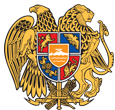 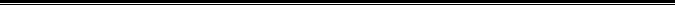 Հայաստանի Հանրապետության Լոռու մարզի Վանաձոր համայնք
Ք. Վանաձոր, Տիգրան Մեծի 22, Ֆաքս 0322 22250, Հեռ. 060 650044, 060 650040 vanadzor.lori@mta.gov.am, info@vanadzor.am